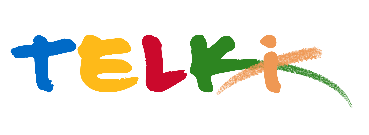 Telki Község Önkormányzata2089 Telki, Petőfi u.1.Telefon: (06) 26 920 801E-mail: hivatal@telki.huwww.telki.huELŐTERJESZTÉS A KÉPVISELŐ-TESTÜLET 2023. október 11.-i rendkivüli ülésére Napirend tárgya:Csatlakozás a Buda-környéki Leader EgyesülethezA napirendet tárgyaló ülés dátuma: 			2023.10.11. A napirendet tárgyaló ülés: 				Képviselő-testület Előterjesztő: 						Deltai Károly polgármesterAz előterjesztést készítette: 				dr. Lack Mónika jegyző		 A napirendet tárgyaló ülés típusa: 			nyílt / zárt A napirendet tárgyaló ülés típusa:			rendes / rendkívüliA határozat elfogadásához szükséges többség típusát: egyszerű / minősített A szavazás módja: 					nyílt / titkos 1. Előzmények, különösen az adott tárgykörben hozott korábbi testületi döntések és azok végrehajtásának állása: 2. Jogszabályi hivatkozások: 3.Költségkihatások és egyéb szükséges feltételeket, illetve megteremtésük javasolt forrásai: 4. Tényállás bemutatása: A Magyarország Közös Agrárpolitikia Startégiai Terv alapján az idei évtől a LEADER programba a 10 ezer fő alatti települések is vehetnek részt.A LEADER program az alulról érkező megközelítések, szükségletek támogatására hivatott, jellemzően olyan projektek megvalósítására biztosít lehetőséget, amelyek más forrásból nem tudnának támogatásban részesülni. Jelenleg hazánkban 103 db LEADER Helyi Akciócsoport (a továbbiakban: HACS) működik, amelyek tervezési területei lefedik a teljes vidéki térséget a Budapest környéki agglomerációs terület kivételével. Az elmúlt időszakban elindult a még le nem fedett területek területi integrációja. Budakörnyéke az Agrárminisztérium Irányító Hatósága által megszabott két területre lett osztva. Telki a Buda-környéki Leader Egyesülethez tud csatlakozni. A csatlakozással lehetősége teremtődik településünknek is a Leader programban bekapcsolódni.A Leader programba való részvétel lehetővé tenné a helyben élő lakosság, és a településen működő mikro-, kis- és középvállalkozók, valamint szervezetek számára a LEADER pályázatokban való részvételt.Telki, 2023. október 7.												Deltai Károly												polgármester                          Határozati javaslatTelki Község Önkormányzat Képviselő-testülete/2023. (IX.    .) Önkormányzati határozat Csatlakozás a Buda-környéki Leader Egyesülethez1.Telki község Önkormányzat képviselő-testülete úgy határozott, hogy csatlakozik a Buda-környéki Leader Egyesülethez.2.Felhatalmazza a polgármestert a csatlakozással kapcsolatos dokumentumok elfogadásra, jognyilatkozatok megtételére és aláírására.3.Felhatalmazza továbbá a polgármestert az Egyesület működésével kapcsolatos dokumentumok, a Leader Programhoz kapcsolódó egyéb dokumentumok, nyilatkozatok, az összeállítandó Helyi Fejlesztési Stratégia, és a későbbi pályázati  dokumentumok elfogadására és aláírására.4. Mindenkori költségvetésében biztosítja az egyesületi tagdíj összegének fedezetét. Határidő: azonnalFelelős. Polgármester